АНКЕТА АО СЗ «РИА» на получение ипотечного кредитаФИО заемщика___________________________________________________________Стоимость квартиры –_____________________________________________________Сумма кредита – _________________________________________________________Первоначальный взнос –__________________________________________________Срок - __________________________________________________________________Материнский капитал    ЕСТЬ/НЕТВыбрать продукт, подчеркнуть:  Дальневосточная ипотека: Вторичный рынок/ На этапе строительства / Семейная ипотека/ПерекредитованиеДети: ФИО дата рождения________________________________________________________________________________________________________________________________________________________________________________________________________________________________________________________________________________________________Планируете ли Вы страховать жизнь и здоровье в связи с ипотекой        ДА /НЕТСемейное положение:        женат(замужем)      холост(не замужем)      разведен(на)             Наличие загранпаспорта      ДА/НЕТМесто работы, адрес места работы, контактный телефон:______________________________________________________________________________________________________________________________________________Дата первого трудоустройства_____________________________________________Предыдущее ФИО, если сменилось________________________________________________________________________Если в собственности имеется недвижимость/ авто, указать:- Недвижимость: адрес, рыночная стоимость, доля в собственности_____________________________________________________________________________________________________________________________________________________________________________________________________________________- Авто: марка, год выпуска, рыночная стоимость._____________________________________________________________________________________________________________________________________________________________________________________________________________________«Республикатаа±ы ипотека агентствота»АХ СЗ 677027, Саха РеспубликатаДьокуускай к., Ойуунускай уул. 7, 201-211 к.:  : (4112) 506-999        E-mail: uijk@ipotekaria.ru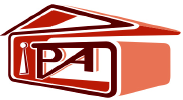 АО СЗ«Республиканское ипотечное агентство» 677027, Республика Саха (Якутия)г. Якутск, ул. Ойунского, 7,  оф. 201-211:  (4112) 506-999           E-mail: uijk@ipotekaria.ru